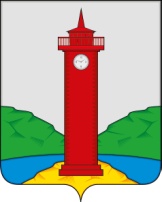 АДМИНИСТРАЦИЯ СЕЛЬСКОГО ПОСЕЛЕНИЯ КурумочМУНИЦИПАЛЬНОГО района ВолжскийСАМАРСКОЙ ОБЛАСТИ                                       ПОСТАНОВЛЕНИЕ                 от «05» сентября  2017 г. №  99 Об утверждении Перечня  муниципальных услуг, предоставляемых Администрацией сельского поселения Курумоч муниципального района Волжский Самарской области и подведомственными ей организациями  в рамках межведомственного взаимодействия В целях  исполнения Распоряжения Правительства Самарской области от 21 октября 2011г № 313-р, повышения эффективности реализации Федерального закона  от 27.07.2010 № 210-ФЗ «Об организации предоставления государственных и муниципальных услуг», в соответствии с Постановлением Правительства Самарской области  от 27 марта 2015 года №149 «Об утверждении Типового перечня муниципальных услуг, предоставляемых органами местного самоуправления муниципальных образований Самарской области, и внесении изменений в отдельные постановления Правительства Самарской области», Уставом сельского поселения Курумоч  муниципального района Волжский Самарской области, Администрация сельского поселения Курумоч ПОСТАНОВЛЯЕТ:Утвердить прилагаемый Перечень муниципальных услуг, предоставляемых Администрацией сельского поселения Курумоч муниципального района Волжский Самарской области и подведомственными ей организациями в рамках межведомственного взаимодействия (Приложение 1).Опубликовать настоящее постановление    в средстве массовой информации сельского поселения Курумоч «Вести сельского поселения Курумоч» и на официальном сайте Администрации сельского поселения Курумоч: sp-kurumoch.Настоящее постановление вступает в силу со дня его официального опубликования. Контроль за выполнением настоящего Постановления оставляю за собой.Глава сельского поселения Курумоч 			О.Л. Катынский Кулешевская 3021917Приложение 1к Постановлению Администрации сельского поселения Курумоч муниципального района Волжский Самарской областиот  05 октября 2017 г № 99  Перечень  муниципальных услуг, предоставляемых Администрацией сельского поселения Курумоч муниципального района Волжский Самарской области и подведомственными ей организациями  в рамках межведомственного взаимодействия №Наименование муниципальной услугиФИО, должность  сотрудника, имеющего право на передачу  межведомственных запросов и получения  ответов на них Выдача копий архивных документов, подтверждающих право владения землейКондратьева М.В. – Заместитель Главы Администрации сельского поселения Курумоч Предоставление муниципального имущества в арендуБатаева О.В. – специалист 1 категории, бухгалтер МБУ «Сельское поселение Курумоч»Предоставление муниципального имущества в безвозмездное пользованиеБатаева О.В. – специалист 1 категории, бухгалтер МБУ «Сельское поселение Курумоч»Предоставление в установленном порядке информации из реестра имущества  муниципальной собственности сельского поселения Курумоч муниципального района Волжский Самарской области Кулевец О.Н. – ведущий специалист МБУ «Сельское поселение Курумоч»Предоставление информации об объектах недвижимого имущества, находящихся в муниципальной собственности и предназначенных для сдачи в арендуБатаева О.В. – специалист 1 категории, бухгалтер МБУ «Сельское поселение Курумоч»Предоставление жилых помещений муниципального специализированного жилищного фонда по договорам найма специализированных жилых помещенийУсова Т.Е. – специалист 1 категории МБУ «Сельское поселение Курумоч»Включение земельных участков в границы населенных пунктов либо исключению земельных участков из границ населенных пунктов сельского поселения Курумоч и установлению или изменению видов разрешенного использования земельных участков, включаемых в границы населенных пунктов, либо земельных участков, исключаемых  из границ населенных пунктовКатынская О.Н.- ведущий специалист МБУ «Сельское поселение Курумоч»Выдача специального разрешения на движение транспортного средства, осуществляющего перевозку  тяжеловесных  и (или) крупногабаритных грузов по автомобильным дорогам регионального или межмуниципального значения Самарской области Козлов С.А. - ведущий специалист МБУ «Сельское поселение Курумоч»